APOZOLAPULCOATOLINGABENITO JUÁREZCALERACAÑITAS DE FELIPE PESCADORCONCEPCIÓN DEL OROCUAUHTÉMOCCHALCHIHUITESEL PLATEADO DE JOAQUÍN AMAROEL SALVADORGENERAL ENRIQUE ESTRADAFRESNILLOTRINIDAD GARCÍA DE LA CADENAGENARO CODINAGUADALUPEHUANUSCOJALPAJEREZ* En cumplimiento a la Resolución: TRIJEZ-JDC-111/2018 y sus AcumuladosJIMÉNEZ DEL TEULJUAN ALDAMAJUCHIPILALUIS MOYALORETOMAZAPILGENERAL FRANCISCO R. MURGUÍAMELCHOR OCAMPOMEZQUITAL DEL OROMIGUEL AUZAMOMAXMONTE ESCOBEDOMORELOS* En cumplimiento a la Resolución: TRIJEZ-JDC-111/2018 y sus AcumuladosMOYAHUA DE ESTRADANOCHISTLÁN DE MEJÍANORIA DE ÁNGELESOJOCALIENTEGENERAL PÁNFILO NATERAPÁNUCOPINOSRÍO GRANDESAÍN ALTOSANTA MARÍA DE LA PAZSOMBRERETESUSTICACÁNTABASCOTEPECHITLÁNTEPETONGOTEUL DE GONZÁLEZ ORTEGATLALTENANGO DE SÁNCHEZ ROMÁNTRANCOSOVALPARAÍSOVETAGRANDEVILLA DE COSVILLA GARCÍAVILLA GONZÁLEZ ORTEGAVILLA HIDALGOVILLANUEVAZACATECAS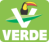 CargoNombre del propietarioNombre del suplenteRegidor  RPCIPRIANO SOLIS ORTEGARegidor  RPDELCI HUERTA QUEZADAALICIA ROBLES GARAY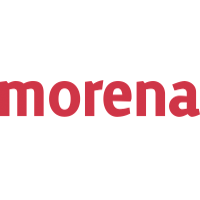 CargoNombre del propietarioNombre del suplenteRegidor  RPCLAUDIA GARCIA MACIASESPERANZA JAQUELINE NUNGARAY MOTA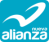 CargoNombre del propietarioNombre del suplenteRegidor  RPDIANA PARRAS JUAREZGEORGINA CLEOTILDE ORTIZ RUVALCABA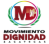 CargoNombre del propietarioNombre del suplenteRegidor  RPJUAN VELEZ CAJERORICARDO HERNANDEZ RUVALCABARegidor  RPBELINDA IBARRA GONZALEZADALIA MARTINEZ LOERA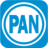 CargoNombre del propietarioNombre del suplenteRegidor  RPEDELMIRA SALINAS SALINASEMMA ALEJANDRA SANDOVAL TORRESRegidor  RPJUAN ROMAN BUGARIN ARTEAGAJ. ROSARIO CASTAÑEDA SALINAS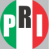 CargoNombre del propietarioNombre del suplenteRegidor  RPGLORIA MARILU COVARRUBIAS FIGUEROAESMERALDA CARDENAS BOBADILLACargoNombre del propietarioNombre del suplenteRegidor  RPMIRIAM SANDOVAL ROSALESKARLA LUCERO CORTES RAMIREZRegidor  RPISMAEL VILLEGAS SANDOVALTITO LIBIO SANDOVAL ESPARZACargoNombre del propietarioNombre del suplenteRegidor  RPFATIMA GUADALUPE CORTES CORREAANA KAREN GOMEZ OLIVOCargoNombre del propietarioNombre del suplenteRegidor  RPGERMAN MARTINEZ ORTIZCARLOS ENRIQUE ORTIZ JUAREZRegidor  RPMARIA JUANA LARA HERRERAMA GRACIELA ROCHA ALVAREZCargoNombre del propietarioNombre del suplenteRegidor  RPERICA FLORES MORANORALIA JUAREZ DELGADOCargoNombre del propietarioNombre del suplenteRegidor  RPGUILLERMO IBARRA MEDINARAFAEL MASCAREÑO CASTRORegidor  RPANA LIZETH RUIZ BRIONESVELIA JOSEFINA VILLASEÑOR RODRIGUEZCargoNombre del propietarioNombre del suplenteRegidor  RPMARIA ELENA ORTIZ SANCHEZBLANCA GUADALUPE GUERRA MENACargoNombre del propietarioNombre del suplenteRegidor  RPGERARDO CARRILLO NAVARODOLFO GARZA CASTRUITARegidor  RPMYRNA VIOLETA VALTIERRA ESPARZABLANCA ESTELA GUTIERREZ VALTIERRACargoNombre del propietarioNombre del suplenteRegidor  RPPEDRO GUILLEN CONTRERASGERARDO DE JESUS GUTIERREZ RAMOSCargoNombre del propietarioNombre del suplenteRegidor  RPOTONIEL PEREZ DEL LLANOJOSE LUIS MARTINEZ LOPEZRegidor  RPMARIA DE JESUS RENTERIA MENDEZALONDRA ALEJANDRA ELIAS RODRIGUEZCargoNombre del propietarioNombre del suplenteRegidor  RPEDITH RIOS MONCADAMARIA ESTHER TORRES RIVERA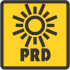 CargoNombre del propietarioNombre del suplenteRegidor  RPMARIA EMILIA CALDERA DIAZJUDITH QUINTERO CALDERACargoNombre del propietarioNombre del suplenteRegidor  RPFRANCISCO JAVIER ARCOS RUIZOCTAVIO GONZALEZ REYESRegidor  RPZAIRA RUIZ RUIZJANETTE ASUSENA RUIZ RUIZRegidor  RPSERGIO HERNANDEZ GONZALEZDIEGO ARMANDO HERNANDEZ RUIZCargoNombre del propietarioNombre del suplenteRegidor  RPJESUS ALONSO LOPEZ ANDRADEALAN HERIBERTO LOPEZ ANDRADERegidor  RPMARIA DEL CONSUELO CANALES APARICIOMARIA DEL SOCORRO CANALES APARICIORegidor  RPLEOBARDO ESCALANTE BAÑUELOSJUAN FRANCISCO LUEVANOS MIER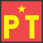 CargoNombre del propietarioNombre del suplenteRegidor  RPCLAUDIA CASTELLON CAMPAMA DEL SOCORRO PEREZ BEYNACargoNombre del propietarioNombre del suplenteRegidor  RPMA CONCEPCION VELA MOTALORENZA LOPEZ FLORESRegidor  RPMANUEL DE JESUS ANGON SOLISEDGAR MARQUEZ VELARegidor  RPRAQUEL AVILA DIAZMARIA DELFA HERRERA ARELLANOCargoNombre del propietarioNombre del suplenteRegidor  RPMARTHA GUEVARA ROCHADIANA GUADALUPE SANCHEZ FERMINRegidor  RPMARCOS ANTONIO RAMIREZ CAMACHOEMETERIO CRUZ AMBRIZRegidor  RPBEATRIZ CARRILLO MARMOLEJOMARTHA CASTILLO DELGADOCargoNombre del propietarioNombre del suplenteRegidor  RPHECTOR ALEJANDRO CORDERO MARTINEZWINSTON CARLOS CORDERO MARTINEZRegidor  RPANA PAOLA MACIAS GALANYOLANDA DE LOS SANTOS SALAZARCargoNombre del propietarioNombre del suplenteRegidor  RPMARINA MARTINEZ MENCHACAMAYRA SAUCEDO RECENDEZCargoNombre del propietarioNombre del suplenteRegidor  RPJOSE CARLOS AGUILAR CRUZLUIS ANGEL SUSTAITA GUERRERORegidor  RPARELI YAMILET RODRIGUEZ POBLANOROSALBA FRAUSTO ESPINOSACargoNombre del propietarioNombre del suplenteRegidor  RPHERIBERTO FLORES SANCHEZJOSE GUADALUPE INFANTE SOTORegidor  RPMARISELA OROZCO ABADVERONICA GUZMAN TECXONRegidor  RPRAUL MEDRANO QUEZADAJOSE CALDERA SANCHEZCargoNombre del propietarioNombre del suplenteRegidor  RPNANCY GRISETTE SOLIS DAVILAMARIA FERNANDA ROBLES GARCIACargoNombre del propietarioNombre del suplenteRegidor  RPLUCERO ARELLANO LARIOSMAYRA GUADALUPE RAMIREZ GOMEZCargoNombre del propietarioNombre del suplenteRegidor  RPMARIA LETICIA RUIZ GUZMANSANDRA RODRIGUEZ GUZMANRegidor  RPJ GUADALUPE ALVARADO VALDERRAMAELIBORIO GUZMAN CORTESCargoNombre del propietarioNombre del suplenteRegidor  RPMA GORETTY DELGADO VILLANUEVARUTH CASTRO ESQUIVELCargoNombre del propietarioNombre del suplenteRegidor  RPARMANDO HERNANDEZ ORTIZRODOLFO HERNANDEZ ORTIZ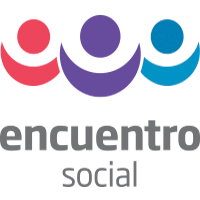 CargoNombre del propietarioNombre del suplenteRegidor  RPBRENDA MARIBEL SAUCEDO REZAISELA MIRELLA RENTERIA TORRESCargoNombre del propietarioNombre del suplenteRegidor  RPMA TERESA LOPEZ GARCIAMA DE JESUS LUEVANO MOTACargoNombre del propietarioNombre del suplenteRegidor  RPJESUS ARMANDO ORNELAS CEBALLOSJULIO CESAR LOPEZ NAJARRegidor  RPVIOLETA CERRILLO ORTIZERIKA DEL COJO ARELLANORegidor  RPGERARDO CASANOVA NAÑEZVINICIO HERNANDEZ ESCALANTERegidor  RPCHRISTIAN LIZETH LOPEZ WALLEDIANA GABRIELA LEYVA VALLE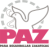 CargoNombre del propietarioNombre del suplenteRegidor  RPRAFAEL RODRIGUEZ ESPINOJOSE LUIS GONZALEZ SOSACargoNombre del propietarioNombre del suplenteRegidor  RPLORI IBETH ORTEGA CEBALLOSROSALBA GARCIA GARCIARegidor  RPBENJAMIN MOTA MENDEZJORGE LUIS GARCIA VALDEZRegidor  RPELIA ALAMO GARCIAEDITH CRISTINA LOPEZ ROMEROCargoNombre del propietarioNombre del suplenteRegidor  RPEFRAIN CHAVEZ LOPEZALVARO SANDOVAL RAMIREZRegidor  RPTERESA DE JESUS VIRAMONTES VERGARADENI RUIZ SILVACargoNombre del propietarioNombre del suplenteRegidor  RPMARIA ELENA IBARRA BAUTISTAALMA DELIA MARTINEZ MEDINACargoNombre del propietarioNombre del suplenteRegidor  RPJOSE DE JESUS MEDRANO GOMEZRAUL BARRAGAN MEDINACargoNombre del propietarioNombre del suplenteRegidor  RPDIANA MARIE SOLIS RODARTECRISTA HOSANA ODAYS ESQUIVEL ESTRADARegidor  RPJESUS HECTOR CERVANTES NIEVESOSWALDO CASTILLO ARELLANOCargoNombre del propietarioNombre del suplenteRegidor  RPREYNA GABRIELA ROMAN SALDAÑAELSA CUEVAS ULTRERASCargoNombre del propietarioNombre del suplenteRegidor  RPROBERTO RAMIREZ CARRILLOARTURO CASTAÑO ZACARIASRegidor  RPGABRIELA JACOBO ARELLANO*PERLA SILVINA NIEVES JIMENEZ*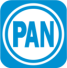 CargoNombre del propietarioNombre del suplenteRegidor  RPCECILIA SARAY SILVA SALDAÑAMA BRISEIDA TORRES LAZAROCargoNombre del propietarioNombre del suplenteRegidor  RPMARIA AZUCENA FLORES DE LA CRUZCONCEPCION HERNANDEZ REYES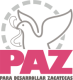 CargoNombre del propietarioNombre del suplenteRegidor  RPOSCAR HERNANDEZ SALASANGEL ALBERTO MIRANDA SANCHEZCargoNombre del propietarioNombre del suplenteRegidor  RPSONIA SERRANO HERRERAROCIO RIOS SERRANORegidor  RPEDGAR ROBERTO CHAIREZ GARCIAEDGAR JOVANNY GARCIA SOLISRegidor  RPMARICRUZ RIOS PEREZJUANA VERONICA ROCHA ROCHACargoNombre del propietarioNombre del suplenteRegidor  RPGENARO AZAEL VALLES ARREDONDOJUAN PABLO PEREZ MARQUEZCargoNombre del propietarioNombre del suplenteRegidor  RPGAEL PLASCENCIA LARAJORGE PLASCENCIA LARACargoNombre del propietarioNombre del suplenteRegidor  RPMARIA DEL ROCIO MORENO SANCHEZVERONICA LIMON FLORESRegidor  RPJAIME HARO CIDENRIQUE LOZANO DURANRegidor  RPLESLY PAOLA VAZQUEZ RUIZJANETH ALEJANDRA PEREZ TEJEDACargoNombre del propietarioNombre del suplenteRegidor  RPLUIS ENRIQUE MUÑOZ GALLEGOSJORGE ARMANDO MUÑOZ GALLEGOSCargoNombre del propietarioNombre del suplenteRegidor  RPJOSE JUAN RAMIREZ NAVARROJOEL MARTINEZ PERALTARegidor  RPMARIA DEL CARMEN DIAZ HERRERAKARINA JUDITH LOPEZ GARCIACargoNombre del propietarioNombre del suplenteRegidor  RPSANDY ELIZABETH SANCHEZ RUVALCABALAURA ESTHELA HERNANDEZ PADILLACargoNombre del propietarioNombre del suplenteRegidor  RPJACINTO RODRIGUEZ FLORESCargoNombre del propietarioNombre del suplenteRegidor  RPMA DEL SOCORRO DELGADILLO CHAVEZROSA ELIA HERNANDEZ MURILLO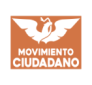 CargoNombre del propietarioNombre del suplenteRegidor  RPUBALDO CRUZ MARTINEZMARIO CALVILLO CAMPOSRegidor  RPBLANCA LIVIER PADILLA FLORESHILDA ITZEL VIDALES LOPEZCargoNombre del propietarioNombre del suplenteRegidor  RPJAQUELINE ESCOBEDO MACIASOLIVIA BERENICE CERVANTES MACIASCargoNombre del propietarioNombre del suplenteRegidor  RPFELIPE DE JESUS ESTRADA AGUERODANILO RIVAS SANTOSRegidor  RPANABEL ALVARADO VELEZGLORIA MARIBEL GUERRERO PACHECORegidor  RPLUIS FERNANDO HERRERA ARZOLAARNOL ABEL ARROYO MARTINEZRegidor  RPMA DE LOURDES OZORIO RANGELKARLA GUADALUPE HERNANDEZ CASTROCargoNombre del propietarioNombre del suplenteRegidor  RPREFUGIO ELIZABETH ARENAS FERNANDEZERENDIRA YANIRA ENRIQUEZ GALLARDOCargoNombre del propietarioNombre del suplenteRegidor  RPELEAZAR RODRIGUEZ GARCIAMARTIN LOPEZ GONZALEZRegidor  RPMARIA PATRICIA MIRELES NEAVEDULCE IDALIA HERNANDEZ ORTIZRegidor  RPRAUL MENDEZ RAMIREZDOMINGO HERNANDEZ SUAREZCargoNombre del propietarioNombre del suplenteRegidor  RPFATIMA GUADALUPE ALFARO GALLEGOSCINTHIA GUADALUPE MARTINEZ RODRIGUEZRegidor  RPARMANDO DEL LLANO HERNANDEZJOSE LUIS MARTINEZ QUIROZRegidor  RPAPOLONIA CISNEROS DOMINGUEZPETRA CONCEPCION MONTOYA AVILESCargoNombre del propietarioNombre del suplenteRegidor  RPMARIA GUADALUPE LOZANO MUÑOZMARISELA MUÑOZ LOZANORegidor  RPESTEBAN AVILA NUÑEZJOSE MANUEL LOZANO NUÑEZRegidor  RPNANCY GODOY VALDEZMARIA GUADALUPE PEREZ AVILACargoNombre del propietarioNombre del suplenteRegidor  RPROSBELINDA PEREZ RANGELMA DE JESUS PEREZ RANGELRegidor  RPEDUARDO AGUILAR HERNANDEZGERARDO DEVORA ESPINORegidor  RPANGELICA VANESSA SALAS IBAÑEZMARICELA MARTINEZ LIRARegidor  RPLEONARDO DANIEL PUENTES PONCEMIGUEL ESAU RIVAS GARCIACargoNombre del propietarioNombre del suplenteRegidor  RPMARIA DE JESUS MARTINEZ HUIZARANA ESTHELA GODINA DIAZCargoNombre del propietarioNombre del suplenteRegidor  RPLUIS ARTURO ZACARIAS HAROCESAR ALONSO SALINAS LUNARegidor  RPALMA YESENIA GAETA COVARRUBIASGRACIELA BAÑUELOS LAMASCargoNombre del propietarioNombre del suplenteRegidor  RPADRIANA CAROLINA BLANCO SANCHEZANA CRISTINA SOTO DIAZCargoNombre del propietarioNombre del suplenteRegidor  RPGABRIEL SANCHEZ ROBLESDORIAN DEL REAL RIVASCargoNombre del propietarioNombre del suplenteRegidor  RPESMERALDA DE CASAS RUIZANA PATRICIA ALVAREZ ACOSTACargoNombre del propietarioNombre del suplenteRegidor  RPROCÍO VEYNA GARCÍA*LAURA ELENA MENCHACA FAJARDO*CargoNombre del propietarioNombre del suplenteRegidor  RPELDA BERENICE MORENO MARQUEZEULALIA TREJO MORENOCargoNombre del propietarioNombre del suplenteRegidor  RPPRISCILA SALINAS GODOYROCIO GODOY SANCHEZCargoNombre del propietarioNombre del suplenteRegidor  RPCRISTINA ANDRADE LIZARDOLUCIA TREJO CAMACHOCargoNombre del propietarioNombre del suplenteRegidor  RPOSVALDO MORAN REYNOSOHECTOR GUTIERREZ HERNANDEZRegidor  RPCRISTAL GONZALEZ PLASCENCIAALMA GUADALUPE ESPARZA SANCHEZRegidor  RPMIGUEL ANGEL REYNOSO GARCIAREGINO GONZALEZ MARTINEZCargoNombre del propietarioNombre del suplenteRegidor  RPJOSE MARTIN BERMEJO HINOJOZAMIGUEL ANGEL GUTIERREZ HERNANDEZRegidor  RPMARIA GUADALUPE AMARAL RODRIGUEZMARIA LEGASPI BLANCOCargoNombre del propietarioNombre del suplenteRegidor  RPMA DE JESUS GUZMAN PUGAMA DEL ROSARIO TOLENTINO PUGACargoNombre del propietarioNombre del suplenteRegidor  RPDAVID ARMAS LEGASPIISRRAEL VARGAS GOMEZCargoNombre del propietarioNombre del suplenteRegidor  RPJOSE PEREZ GUERREROHUGO CRUZ TORRESCargoNombre del propietarioNombre del suplenteRegidor  RPBILIULFO RODRIGUEZ ESPARZARAMON GUERRERO ZUÑIGACargoNombre del propietarioNombre del suplenteRegidor  RPFABIOLA SOTO PEREZDENISS TERESA ORENDAY SANCHEZCargoNombre del propietarioNombre del suplenteRegidor  RPGLORIA DOLORES MACIAS GASPARJOSHELYN MANELY AGUILAR ORTIZCargoNombre del propietarioNombre del suplenteRegidor  RPMA GENOVEVA ESQUIVEL DELGADOELIZABETH ESCOBEDO RUIZCargoNombre del propietarioNombre del suplenteRegidor  RPCARLOS ALBERTO ROMO GUZMANJUAN GARCIA GONZALEZRegidor  RPLUCILA RINCON GARCIAMA RUTH ESTHER CRISTERNA ORTIZCargoNombre del propietarioNombre del suplenteRegidor  RPVICTOR ERNESTO RODRIGUEZ GALLEGOSFRANCISCO MARTINEZ MONTESRegidor  RPLILIA RODRIGUEZ RAMIREZMARIA DE JESUS ESTRADA AHUMADACargoNombre del propietarioNombre del suplenteRegidor  RPGABRIEL IRABURO SUSTAITAEFRAIN DIAZ GARCIARegidor  RPNADIA JANETH PALAFOX SOLISNATALIA ZAMORA LOPEZCargoNombre del propietarioNombre del suplenteRegidor  RPANA LUISA ORTIZ PEREZSANDRA MATA JIMENEZCargoNombre del propietarioNombre del suplenteRegidor  RPWALTTER GUADALUPE ESPINO GONZALEZRAMON ESPINO RIVERACargoNombre del propietarioNombre del suplenteRegidor  RPJUAN RODRIGUEZ VALDEZOSCAR MUÑOZ CASASRegidor  RPPERLA CORAL MACIAS MIRANDAARACELI CASAREZ HERNANDEZRegidor  RPMARIO MAURICIO VALDESUBALDO ZAPATA DAVILACargoNombre del propietarioNombre del suplenteRegidor  RPBLANCA LILIANA DOMINGUEZ HERNANDEZALEJANDRA SANDOVAL SILVACargoNombre del propietarioNombre del suplenteRegidor  RPAURORA ALEJANDRA ACOSTA ESQUIVELERIKA GUADALUPE MOLINA RENTERIACargoNombre del propietarioNombre del suplenteRegidor  RPPEDRO CARDONA ALVAREZMATIAS ROSTRO RIVERACargoNombre del propietarioNombre del suplenteRegidor  RPJUAN JAIME REYES VAZQUEZCESAR ARTURO LOPEZ MARTINEZRegidor  RPLUCERO DE JESUS DEL RIO RIVERAALMA PATRICIA RENOVATO GOVEARegidor  RPRICARDO LUGO RENOVATOFRANCISCO MARTINEZ MARTINEZ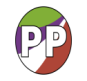 CargoNombre del propietarioNombre del suplenteRegidor  RPDEISI JISSELL SERNA GOMEZMARICELA LOZANO MUÑOZCargoNombre del propietarioNombre del suplenteRegidor  RPLEONARDO FROYLAN LEYVA CAMPOSJ. JESUS CHAIREZ FELIXRegidor  RPSULEIKA SIOMAHARA CATALINA JASSO BERMUDEZROSALINA MONTELONGO SANCHEZRegidor  RPMIGUEL LOPEZ CASTRUITARICARDO JOSE LIMONES IBARRACargoNombre del propietarioNombre del suplenteRegidor  RPMA MARCIANA DIAZ RAMIREZMA ESPERANZA VERA NEAVECargoNombre del propietarioNombre del suplenteRegidor  RPGUMARO ELIAS HERNANDEZ ZUÑIGAALLAN JAVIER HERNANDEZ LOPEZ DE LARARegidor  RPVERONICA GAMEZ CARDENASMA DE LOURDES SIFUENTES MORALESCargoNombre del propietarioNombre del suplenteRegidor  RPTOBIAS ZAMORA MIRANDARAUL CHIHUAHUA ZAMORARegidor  RPMARIA TERESA GOMEZ GOYTIASONIA LUGO ROCHACargoNombre del propietarioNombre del suplenteRegidor  RPJESUS ALEJANDRO MONTES LONGORIAMARCOS EDUARDO MONTES LONGORIARegidor  RPMAYRA IVETTE CASTRO MIRANDAANA KAREN CASTRO MIRANDACargoNombre del propietarioNombre del suplenteRegidor  RPROSALVA RIOS GONZALEZMARISELA MEDRANO BAÑUELOSRegidor  RPGUSTAVO GONZALEZ TORRESLUIZ ALONZO ARANZAZU GONZALEZRegidor  RPMONICA ARANZAZU MEDINAMELISA GOMEZ GONZALEZCargoNombre del propietarioNombre del suplenteRegidor  RPJORGE DOMINGUEZ FRAIREROBERTO HINOJOSA DOMINGUEZRegidor  RPMYRIAM DEL ROCIO TREVIÑO CORDEROMELINA HERNANDEZ MIRANDACargoNombre del propietarioNombre del suplenteRegidor  RPENNA ALEJANDRA NOLASCO AGUILERAVIRGINIA LOPEZ CASTILLOCargoNombre del propietarioNombre del suplenteRegidor  RPCECILIA YAZMIN GARAY CUEVASYANELY VERONICA GONZALEZ CARRILLORegidor  RPJ SANTOS RAMIRO HINOJOZA AGUAYOJOSE LUIS AGUILAR SANCHEZ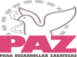 CargoNombre del propietarioNombre del suplenteRegidor  RPSERGIO GARCIA NARVAEZEULALIO CONTRERAS ALDERETECargoNombre del propietarioNombre del suplenteRegidor  RPMARIA ALEJANDRA CARMONA SALCEDOAIDA CARRILLO SOTOCargoNombre del propietarioNombre del suplenteRegidor  RPFABIOLA RODRIGUEZ SALVIDARMARICELA HERNANDEZ GARCIARegidor  RPJ BELEN SUAREZ MARINJULIO VALENZUELA CHAVEZCargoNombre del propietarioNombre del suplenteRegidor  RPFRANCISCO JAVIER ENRIQUEZ SANDOVALRICARDO IVAN CABRERA MARQUEZRegidor  RPMA ASUNCION ROJERO LOPEZGLADIS NOEMI SANDOVAL VIRAMONTESRegidor  RPJOSE DEL REFUGIO AVILA GLADINJOSE GUADALUPE FLORES PERALTACargoNombre del propietarioNombre del suplenteRegidor  RPESMERALDA VILLALOBOS ZACARIASBLANCA VANESA VILLALOBOS ZACARIASCargoNombre del propietarioNombre del suplenteRegidor  RPDIANA KAREN DELGADILLO RAMOSROSA MARIA DE LEON ARTEAGACargoNombre del propietarioNombre del suplenteRegidor  RPMARICELA COVARRUBIAS FLORESSONIA COVARRUBIAS FLORESCargoNombre del propietarioNombre del suplenteRegidor  RPRICARDO MONTALVO TURRUBIATESCargoNombre del propietarioNombre del suplenteRegidor  RPDAVID MEJIA BARRIOSTOBIAS MEJIA BARRIOSRegidor  RPGABRIELA VALDEZ VALDEZKASSANDRA DE LA TORRE RODRIGUEZRegidor  RPJUAN MIGUEL NAVA ACEVEDOJUAN ANTONIO REVELES DE LA TORRECargoNombre del propietarioNombre del suplenteRegidor  RPMARIBEL DOMINGUEZ CONTRERASMARIA ENRIQUEZ GAETACargoNombre del propietarioNombre del suplenteRegidor  RPHECTOR AGUIRRE PEREZRICARDO TOVAR TOVARCargoNombre del propietarioNombre del suplenteRegidor  RPBLANCA BRICEIDA QUINTERO LANDEROSANA ALEJANDRA URIBE CERVANTESCargoNombre del propietarioNombre del suplenteRegidor  RPEDGAR FABIAN RUBIO MAYORGAHUGO ARMANDO LUCIO SANTACRUZRegidor  RPADRIANA ELIZABETH ROSAS CORNEJOPAOLA YOLANDA LUNA SANTANARegidor  RPOSCAR DAVID FLORES CASANOVAJAVIER TREJO DE LEONRegidor  RPPAOLA KARINA GARCIA MAGALLANESFABIOLA YANETH RODARTE MUÑOZCargoNombre del propietarioNombre del suplenteRegidor  RPGLORIA ESTELA ROSALES DIAZMARIA CONCEPCION ALVARADO JACOBORegidor  RPBENJAMIN HERNANDEZ JACOBOISAURO MOISES ALVARADO NORIEGACargoNombre del propietarioNombre del suplenteRegidor  RPHUGO DE LA TORRE GARCIAJOSE LUIS CHAIREZ ESPARZACargoNombre del propietarioNombre del suplenteRegidor  RPISELA DE LA TORRE GARCIACRISTINA TENORIO HERNANDEZCargoNombre del propietarioNombre del suplenteRegidor  RPJORGE TORRES MERCADOALBERTO RUIZ FLORES DELGADILLORegidor  RPNORMA ARGELIA RECENDEZ JUAREZNANCY REYES PACHECOCargoNombre del propietarioNombre del suplenteRegidor  RPROSALBA CABRAL GONZALEZLUCERO MARTINEZ CARRILLOCargoNombre del propietarioNombre del suplenteRegidor  RPMA CONCEPCION ROCHA SANCHEZRegidor  RPVICENTE DOMINGUEZ CASTAÑONROLANDO GUADALUPE MATA RODRIGUEZCargoNombre del propietarioNombre del suplenteRegidor  RPLUCIA DEL SOCORRO DE LIRA GUTIERREZROSA ALEJANDRA NAVARRO TAFOLLACargoNombre del propietarioNombre del suplenteRegidor  RPSANDRA BERENICE JARAMILLO GOMEZVIRIDIANA CERROS DURONRegidor  RPSERGIO SANDOVAL GOMEZPATROCINIO GOMEZ DAVILACargoNombre del propietarioNombre del suplenteRegidor  RPRAMIRO FLORES MORANJONATHAN RAMIRO FLORES SIFUENTESRegidor  RPVALERIA RUIZ LOPEZYESICA MALDONADO GARCIARegidor  RPLUIS ALFONSO VAZQUEZ CASTILLOJESUS NIÑO MUÑOZCargoNombre del propietarioNombre del suplenteRegidor  RPTERESITA DE JESUS PEREZ SILVASONIA IVETTE CASTILLO GONZALEZCargoNombre del propietarioNombre del suplenteRegidor  RPITZAYANA REYES MARTINEZMELISSA GUERRA MUÑOZCargoNombre del propietarioNombre del suplenteRegidor  RPPALOMA CECILIA SERRANO OJEDAROSA ELIZABETH DIAZ UGARTE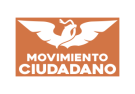 CargoNombre del propietarioNombre del suplenteRegidor  RPANTONIO ORTIZ DAVILAGERARDO GUADALUPE SANTOS HERNANDEZCargoNombre del propietarioNombre del suplenteRegidor  RPEVARISTO JIMENEZ CHAVARRIAMANUEL JIMENEZ HERRERARegidor  RPBLANCA AZUCENA SOTO JIMENEZYESICA LISBETH PALOMO TORRESCargoNombre del propietarioNombre del suplenteRegidor  RPRONAL GARCIA REYESCARLOS ALFREDO DELGADILLO GARCIARegidor  RPVICTORIA SARAHI AGUIÑA MAURICIOFABIOLA RODRIGUEZ MAURICIOCargoNombre del propietarioNombre del suplenteRegidor  RPJOSE MIGUEL RODRIGUEZ BAEZJUAN PABLO RODRIGUEZ BAEZRegidor  RPMATILDE MORENO GONZALEZCINTHIA MARGARITA HERNANDEZ DOMINGUEZCargoNombre del propietarioNombre del suplenteRegidor  RPMARCO ANTONIO SANTOYO RODRIGUEZSIMON LUEVANO ESCOBEDORegidor  RPMARIA ISABEL NOLASCO LOPEZLUCIA GUEVARA MEDELLINRegidor  RPURIEL LOPEZ CHAVEZERICK OSMAR CARDENAS MENDEZCargoNombre del propietarioNombre del suplenteRegidor  RPRAMONA DELGADO JIMENEZMARIA EJINIA RODRIGUEZ RODRIGUEZCargoNombre del propietarioNombre del suplenteRegidor  RPMA GUADALUPE CARRILLO VASQUEZLORENA MARQUEZ SANCHEZRegidor  RPJUAN CARLOS DEL RIO HERNANDEZCONRADO EFRAIN MARQUEZ DELGADOCargoNombre del propietarioNombre del suplenteRegidor  RPMA FERNANDA TRUJILLO DE SANTIAGOMIRIAM GABRIELA MARIN REYESRegidor  RPROBERTO SANDOVAL RODRIGUEZJOSE NICANOR DE AVILA PADILLACargoNombre del propietarioNombre del suplenteRegidor  RPMANUEL CASTILLO ROMEROJOEL RAUL CASTILLO ROMERORegidor  RPMARIA DE LOURDES ZORRILLA DAVILAMARTHA GISELA JUAREZ LOZANOCargoNombre del propietarioNombre del suplenteRegidor  RPORLANDO MAURICIO TORRES HERNANDEZHECTOR FRANCISCO BANDA DELGADORegidor  RPMAYRA ALEJANDRA ESPINO GARCIAYOLANDA CORREA IBARRACargoNombre del propietarioNombre del suplenteRegidor  RPJUAN MANUEL SOLIS CALDERAJOSUE RUBEN HERNANDEZ HUERTARegidor  RPMARGARITA LOPEZ SALAZARROSA ELENA GUTIERREZ LAMAS